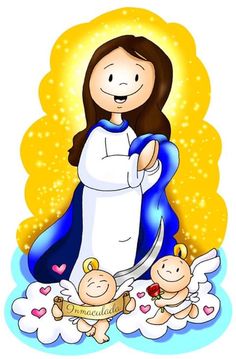 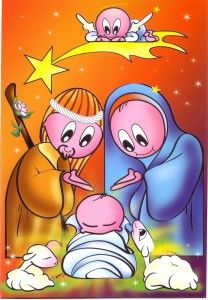 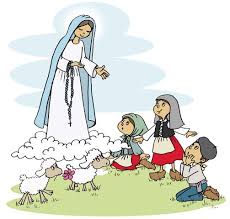 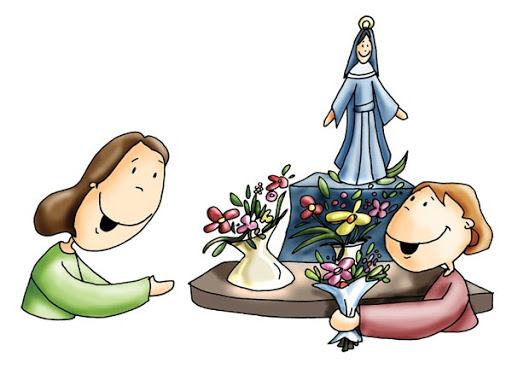 Mariju posebno častimo u mesecima:SvibnjuListopaduA posebno moleći 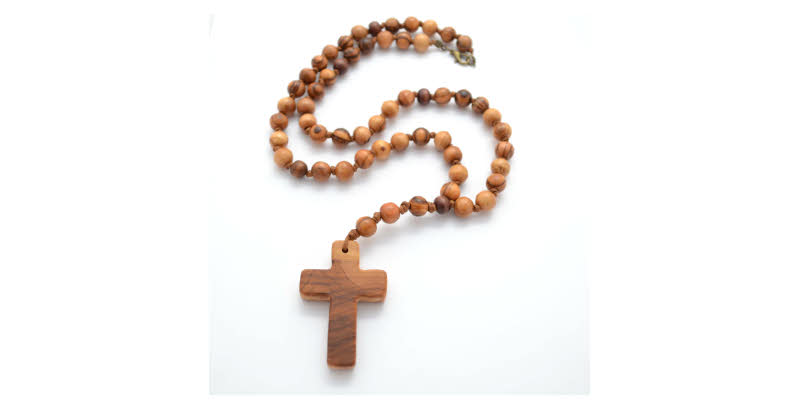 